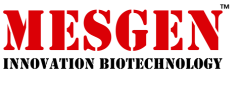 Packaging Size : 200mg  □     1g  □Lot Number : Refer to vial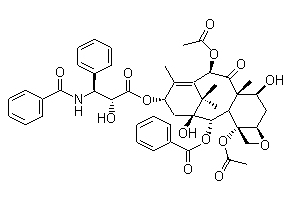 CAS : 33069-62-4Formula : C47H51NO14 Molecular Weight : 853.92Solvent & SolubilityDMSO: ≥ 31 mg/mL; H2O: < 0.1 mg/mLPaclitaxel is dissolved at 20 mg/mL in DMSO and freshly diluted (1:1-1:200) as a suspension with PBS. 
Paclitaxel is dissolved in DMSO, aliquoted and stored at -80°C until further use. Biochem/physiol ActionsPaclitaxel is a potent anticancer agent known to promote microtubule (MT) assembly, inhibit MT depolymerization, and change MT dynamics required for mitosis and cell proliferation.Storage condition2-8 ºCFor Research Use Only. Not For Use In Diagnostic Procedures.